Технологическая карта урока информатики «Информация и информационные процессы»ФИО педагога: Астанина Кристина ВладимировнаПредмет, класс: Информатика, 7 класс Название и автор учебника: Информатика и ИКТ, 7 класс (ФГОС), Л. Л. БосоваТема урока: Информация и информационные процессыТип урока: урок открытия нового знания (1 урок)Технология: развития критического мышленияЦель урока: Создание условий для усвоения материала по истории средств хранения, передачи и обработки информации.Задачи урока:Образовательная:  сформировать знания о истории средств  хранения, передачи и обработки информации; Развивающая: совершенствовать умений осуществлять поиск в Интернете, выделения и структурирования информации; Воспитательная: осознать ценности научных открытий и изобретений для расширения возможностей хранения, передачи и обработки информации человеком.Планируемые результаты: Личностные результаты: формирования представлений об информации как о важнейшем стратегическом ресурсе развития личности, государства, общества; понимание роли информационных процессов в современном мире и в истории; владение первичными навыками анализа и критичной оценки получаемой информации.Метапредметные результаты: владение информационно-логическими умениями: определять понятия, создавать обобщения, устанавливать аналогии, классифицировать, основные универсальные умения информационного характера: постановка и формулирование проблемы: способность к поиску и выделению необходимой информации, применению методов информационного поиска.Предметные результаты: формирование представления об основных изучаемых понятиях: информация и информационные процессы, носители информации; формирование навыков и умений безопасного и целесообразного поведения при работе с компьютерными программами и в Интернете, умения соблюдать нормы информационной этики и права; знание примеров передачи, хранения и обработки информации в деятельности человека, в живой природе, обществе, технике, мировоззрения, формирование алгоритмической культуры, формирование уважительного отношения к истории.Универсальные учебные действия:Познавательные: -структурирование знаний, рефлексия способов и условий действий, контроль и оценка процесса и результатов деятельности;- осознанное и произвольное построение речевого высказывания в устной и письменной форме; ориентировка на разнообразие способов решения задач.Регулятивные: -развитие умения формулировать тему и цель урока в соответствии с задачами и нормами русского языка;- планирование своей деятельности для решения поставленной задачи, контроль полученного результата, коррекция полученного результата;- контроль и оценка своей деятельности в рамках урока.Коммуникативные: - планирование учебного сотрудничества со сверстниками;- ориентация на партнера по общению, умение слушать собеседника, умение аргументировать свое мнение, убеждать и уступать;- развитие диалогической речи.Личностные: -психологическая готовность учащихся к уроку, самоопределение;- развитие логического мышления, знание основных моральных норм;- развитие внимания, зрительной и слуховой памяти, возможность самостоятельно осуществлять деятельность обучения;- формирование умений систематизации объектов.Программно-технические средства на уроке: Средства ИКТ: ПК учителя, ПК учащихся с выходом в Интернет, проектор; презентация «Совершенствование орудий труда»сайты электронных музеев.Информация и информационные процессы№п/пЭтап урокаХод урокаДеятельность учителяДеятельность ученикаУУД1.Орг. момент  Здравствуйте, ребята! Как отдохнули во время летних каникул?  А теперь с таким прекрасным настроением,с которым вы отдохнули, мы начнем урок. Наш урок мне хотелось бы начать высказыванием Козьмы Пруткова: «Глядя на мир, нельзя не удивляться!» И, действительно, нельзя не удивляться какими быстрыми темпами идет развитие вычислительной техники, ее возможностей, областей применения.Приветствует обучающихся, создаёт эмоциональный настрой на урокПриветствуют учителя, настраиваются на урок.Личностные: -психологическая готовность учащихся к уроку, самоопределение;2.Постановка цели и задач урока. Мотивация учебной деятельности учащихся..- Как называется наш учебный предмет?- А чем мы занимаемся на информатике, что изучаем, что выполняем, с чем работаем?- Какие процессы над информацией мы выполняем на уроках?- Как называются эти процессы?- С помощью чего на информатике мы работаем с информацией?- Компьютер – это универсальная машина для работы с информацией. Слово “универсальная” подчеркивает, что компьютер может применяться для многих целей: обрабатывать, хранить, использовать, передавать различную информацию.- С помощью чего компьютер работает с Информационными процессами?- Как можно назвать методы, способы, действия работы с информацией с помощью ПК? (предлагается ребус).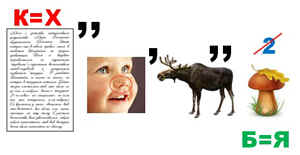 Попробуйте сформулировать тему урока. В любой деятельности человек всегда придумывал и создавал самые разнообразные средства, приспособления, орудия труда. Всё это облегчало труд, делало его производительнее, расширяло возможности людей. Известно, что история материального производства и мировой науки тесно связана с историей развития орудий труда. Первые вспомогательные средства для работы с информацией появились много позже первых орудий материального труда. Историки утверждают, что расстояние во времени между появлением первых инструментов для физического труда (топор, ловушка для охоты) и инструментов для регистрации информационных образов (на камне, кости) составляет около миллиона лет! Следовательно, большую часть времени существования человека на Земле труд носил только материальный характер. Мотивирует к учебной деятельности, помогает выявить тему , цели и задачи урока.Учитель показывает слайды презентации «Совершенствование орудий труда», где отображается то, о чем он говорит.Дети отвечают на вопросы.- Информатика.- ИНФОРМАТИКА – это наука о способах получения, хранения, обработки и передачи информации.- Получаем, обрабатываем, храним, передаем, ищем.- Информационные процессы.- С помощью ПК. - С помощью специальных программ, которые позволяют работать с различными видами информации.- Технологии.Личностные::- выработка учебной мотивации,- ученик должен задаваться вопросом: какое значение и какой смысл имеют для меня полученные знания – и уметь на него отвечать.Познавательные:- поиск и выделение необходимой информации,- применение методов информационного поиска.Регулятивные :- выделение и осознание учащимся того, что уже усвоено, осознание качества и уровня усвоения материала.3.Актуализация знаний.На ваших партах лежит таблица, которую вам необходимо заполнить, но для начало нужно вспомнить всё, что вам известно о средствах хранения, обработки и передачи информации, и записать эти сведения в первую графу таблицы «Знаю»Что вы записали в столбце «Знаю»?Как вы думаете, какая тема нашего сегодняшнего урока.Попробуйте сделать предположение о том, чем мы займемся на уроке.Какие средства хранения информации были первыми? Или в эпоху феодализма?Если раньше большую часть времени существования человека на Земле труд носил только материальный характер, то теперь в эпоху развития и процветания информационно-коммуникационных технологий появились другие деятельности, например: информационная. Ставит проблемный вопрос, а именно просит заполнить столбец «Знаю». Просит озвучить тему и задачи на урок.Задает учащимся вопросы.Проводит параллель с уже известным материалом. Вспоминают ранее изученный материал, заполняют первый столбец.Обсуждают в классе материал, который вспомнили, когда заполняли столбец «Знаю»Делают свои предположения и высказывания о теме и задачах на урок.Делают свои предположения и высказывания на вопросы, задаваемые учителем.Познавательные: осознанное и произвольное построение речевого высказывания в устной и письменной форме; ориентировка на разнообразие способов решения задач;Регулятивные: -развитие умения формулировать тему и цель урока в соответствии с задачами и нормами русского языка;Коммуникативные: ориентация на партнера по общению, умение слушать собеседника, умение аргументировать свое мнение, убеждать и уступать;Познавательные: осознанное и произвольное построение речевого высказывания в устной и письменной форме; ориентировка на разнообразие способов решения задач;Коммуникативные: ориентация на партнера по общению, умение слушать собеседника, умение аргументировать свое мнение, убеждать и уступать;4.Первичное усвоение новых знаний.Информационную деятельность человека можно разделить на три составляющие: хранение, передачу и обработку. Долгое время средства информационного труда развивались отдельно по этим трём направлениям. А теперь, я  предлагаю вам заполнить вторую колонку таблицы, а для этого сформулировать вопросы о средствах хранения, обработки и передачи информации, на которые вы не знаете ответов. В качестве опоры  предложен список вопросительных слов: что, какие, как, сколько, где, почему, когдаЗадает учащимся вопросы.Проводит параллель с уже известным материалом. Просит заполнить столбец «Хочу узнать».Делают свои предположения и высказывания на вопросы, задаваемые учителем.Заполняют столбец «Хочу узнатьПознавательные: осознанное и произвольное построение речевого высказывания в устной и письменной форме; ориентировка на разнообразие способов решения задач;Коммуникативные: ориентация на партнера по общению, умение слушать собеседника, умение аргументировать свое мнение, убеждать и уступать;5.Первичная проверка понимания.Вам необходимо вместе с соседом по парте обсудить ваши записи, а потом сообщить всему классу об известных вам средствах хранения, обработки и передачи информации.Учитель сообщает задания для учеников, объясняя, что им необходимо обсудить при работе в парах. Учитель фиксирует основные сведения на доске.После индивидуального выполнения задания учащиеся обсуждают вопросы в парах и выбирают наиболее интересные и наиболее важные для понимания данной темы вопросы. Остальные при необходимости вносят дополнения и уточнения.  Коммуникативные: - планирование учебного сотрудничества со сверстниками;развитие диалогической речи;Личностные: формирование умений систематизации объектов;6.Первичное закрепление.При обсуждении были выявлены вопросы, которые я зафиксировала на доске. Найти ответы на поставленные вопросы, можно по-разному. А как именно?  Но чтобы начать самостоятельную работу, необходимо вспомнить технику безопасности при работе за компьютером.(список примерных вопросов)Какие средства хранения информации были первыми? Когда и где появилось книгопечатание, кто его   изобретатель? Какие средства хранения информации были на Руси, а в последствии и в России? Какими средствами хранения информации пользовались  люди в 17-19 веках? Как передавали информацию люди в древних  государствах? Какие приборы были изобретены учёными и  использовались для передачи информации 18-21 веках? Для нахождение ответов, я предлагаю Вам посетить виртуальные музеи, адреса, которых вы видите на доске. http://informat444.narod.ru/museum/       http://computerhistory.narod.ru/        http://www.museum.ru/M2744item Я вас  прошу обменяться информацией по найденным вопросам, (закрепление полученных знаний). Расскажите о том, что вам уже было известно….Что нового узнали, посетив виртуальные музеи?Что в этой информации вас особенно удивило, привлекло внимание?Вернемся к таблице, вам необходимо заполнить столбец «Узнал»Сообщает вопросу, которые выявили ученики.Напоминает ТБ при работе за компьютером.Учитель предлагает посетить один из виртуальных музеев.Просит учащихся самостоятельно ответить на них с помощью ЭОР.Организует самостоятельную работуСоздаёт ситуацию успеха. Организует самостоятельную работу и работу в парах для самооценки.Учитель просит ребят обменяться полученной информацией.А так же предлагает рассказать, что особенно заинтересовало, удивило и что нового ребята узнали.Просит учащихся заполнить столбец «Узнал»Учащиеся перечисляют источники и способы поиска: можно обратиться к учебнику, к какой-либо поисковой системе Интернета.Вспоминают ТБ при работе за компьютером, озвучивают основные требования.учащиеся садятся за компьютеры, выходят в Интернет, по электронному адресу, заходят в один(или более) из виртуальных музеев, изучают материал. Учащиеся обращаются к списку вопросов и выделяют пометками те из них, на которые были найдены ответы при посещении виртуальных музеев, затем формулируют и записывают новые вопросы, информацию по которым также можно найти при посещении виртуальных музеев.В устной форме учащиеся обмениваются полученной информациейОбсуждениеУчащиеся заполняют столбец «Узнал»Познавательные: осознанное и произвольное построение речевого высказывания в устной и письменной форме; ориентировка на разнообразие способов решения задач;Коммуникативные: ориентация на партнера по общению, умение слушать собеседника, умение аргументировать свое мнение, убеждать и уступать;Регулятивные: планирование своей деятельности для решения поставленной задачи, контроль полученного результата, коррекция полученного результата;Личностные: развитие внимания, зрительной и слуховой памяти, возможность самостоятельно осуществлять деятельность обученияПознавательные: осознанное и произвольное построение речевого высказывания в устной и письменной форме; ориентировка на разнообразие способов решения задач;Коммуникативные: ориентация на партнера по общению, умение слушать собеседника, умение аргументировать свое мнение, убеждать и уступать;7.Информация о домашнем задании.Д/з сообщение на тему «Самый необычный прибор для передачи информации» или работа в рабочей тетради №8, №13, №15  8.Рефлексия.Я предлагаю Вам вернуться к списку вопросов, составленному в середине урока, и выяснить, на все ли вопросы найдены ответы, а также задать новые вопросы, которые возникли в процессе работы с информацией.В тетрадях напишите итоговый текст-резюме, который начинается со слова: «Оказывается…..»Учитель предлагает вернуться к списку вопросов, и выяснить, на все ли вопросы найдены ответы, а также задать новые вопросы, которые возникли в процессе работы с информацией.Учитель предлагает написать итоговый текс-резюме.Учащиеся задают вопросы.Учащиеся пишут итоговый текст-резюме, начиная со слова: «Оказывается,…».Познавательные: -структурирование знаний, рефлексия способов и условий действий, контроль и оценка процесса и результатов деятельности;Регулятивные: контроль и оценка своей деятельности в рамках урока